Weekly Calendar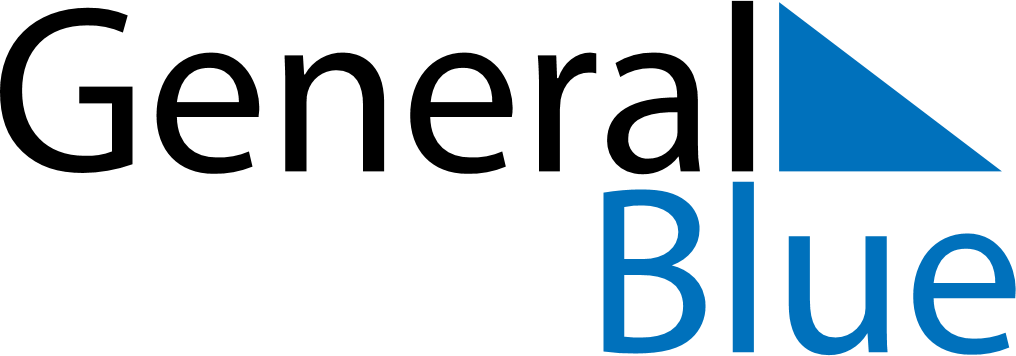 October 11, 2021 - October 17, 2021Weekly CalendarOctober 11, 2021 - October 17, 2021MondayOct 11TuesdayOct 12WednesdayOct 13ThursdayOct 14FridayOct 15SaturdayOct 16SundayOct 17MY NOTES